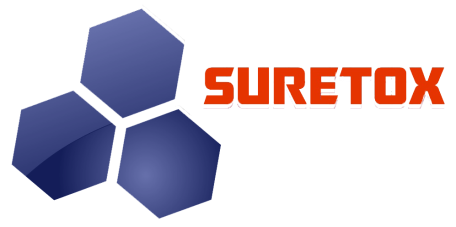 Suretox Laboratory495 Boulevard Suite 1AElmwood Park, NJ 07407PH: 201.791.7293FAX: 866.425.4630NEW CLIENT INFORMATION SHEETClinic Name:             ____________________________________________________     Clinic Address:        ____________________________________________________                                         ____________________________________________________    	Clinic Phone:            ____________________________________________________    Clinic Fax:                  ____________________________________________________                Clinic Email:              ____________________________________________________    Physician #1 Name____________________________________________________    Physician #2 Name____________________________________________________    NPI #                         ____________________________________________________    Report Preference:            FAX         HARD COPY BY MAIL                                                  ELECTRONIC (HTTPS://SURETOX.LABSVC.NET)Schedule Daily UPS Pickup:       YES                       NOSales Rep: ____________________________________________________    